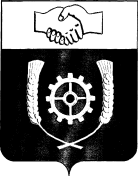      РОССИЙСКАЯ ФЕДЕРАЦИЯ                                АДМИНИСТРАЦИЯ  КЛЯВЛИНСКОГО РАЙОНА        Самарской области     РАСПОРЯЖЕНИЕ  25.04.2022 г. № 62       О  проведении Всероссийского открытого урокапо «Основам безопасности жизнедеятельности»в образовательных учреждениях муниципальногорайона КлявлинскийВ соответствии с  Календарем образовательных событий, приуроченных к государственным и национальным праздникам Российской Федерации, памятным датам и событиям  российской истории и культуры на 2021/2022  учебный год, а также в целях   формирования у подрастающего поколения ответственного отношения к личной безопасности и безопасности окружающих, более эффективного усвоения теоретических знаний учебной дисциплины «Основы безопасности жизнедеятельности»:Рекомендовать Клявлинскому отделу образования Северо-Восточного управления Министерства образования и науки:1.1.  Организовать и провести во всех  организациях, осуществляющих образовательную деятельность по основным общеобразовательным программам, а также по образовательным программам дошкольного образования   муниципального района Клявлинский, 29 апреля 2022 года Всероссийский открытый урок по «Основам безопасности жизнедеятельности» (далее – открытый урок), посвященный празднованию Победы в Великой Отечественной войне 1941-1945 годов и Дню пожарной охраны.1.2. При подготовке к проведению открытых уроков руководствоваться рекомендациями по проведению Всероссийских  открытых  уроков по «Основам безопасности жизнедеятельности».1.3. Информацию о проведении  открытых уроков освещать в средствах массовой информации.1.4.Сведения о проведении открытых уроков согласно Приложению,   направить в отдел ГО и ЧС администрации муниципального района Клявлинский  до 6 мая 2022 года.2. Контроль за исполнением настоящего распоряжения возложить на заместителя Главы по строительству и жилищно - коммунальному  хозяйству  Телегина А.В.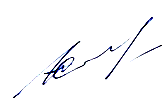 ФедотоваИ.И.Приложениек распоряжению                                                                  Администрации муниципального                                                                    района Клявлинский Самарской области                                                                  от 25.04.2022 г. № 62 Форма отчета  о проведении открытых уроков по безопасности жизнедеятельности в__________________________________Глава муниципальногорайона Клявлинский                                                                                             И.Н. СоловьевНаименование муниципального образованияДошкольные образовательные организацииДошкольные образовательные организацииОбщеобразовательные организацииОбщеобразовательные организацииПрофессиональные образовательные организацииПрофессиональные образовательные организацииОбразовательные организации высшего образованияОбразовательные организации высшего образованияКоличество сотрудников МЧС России, принявших участие в проведении открытого урокаНаименование муниципального образованияКоличество  организаций    Количество обучающихся  Количество  организаций      Количество обучающихся  Количество   организаций    Количество обучающихся      Количество   организаций    	 Количество обучающихся      Количество сотрудников МЧС России, принявших участие в проведении открытого урокаНаименование муниципального образованияиз них участвует в открытом уроке  из них участвует в открытом уроке  из них участвует в открытом уроке  из них участвует в открытом уроке  из них участвует в открытом уроке  из них участвует в открытом уроке  из них участвует в открытом уроке  из них участвует в открытом уроке  ВСЕГО:ВСЕГО: